Частное образовательное учреждение
дополнительного профессионального образования
«Швейцарский образовательный центр»«Утверждаю»Директор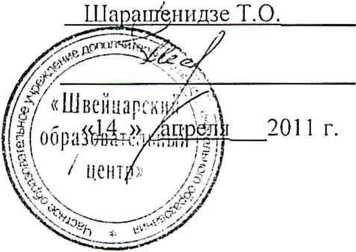 ДОПОЛНИТЕЛЬНАЯ ПРОФЕССИОНАЛЬНАЯ
ОБРАЗОВАТЕЛЬНАЯ ПРОГРАММА
«Русский язык как иностранный»Составитель: Абашина М.Г.Продолжительность обучения: 720 часов (120 ч., 200ч., 400ч.)Контингент обучаемых: для лиц, имеющих среднее, среднее специальное и высшее образованиеСанкт-Петербург
2011 г.СОДЕРЖАНИЕПояснительная записка	3Учебно-тематический план. Первый концентр	5Учебно-тематический	план. Второй концентр	7Учебно-тематический	план. Третий концентр	10Список литературы	12Программа «Русский язык как иностранный» рассчитана на обучающихся, имеющих среднее, среднее специальное и высшее образование, не владеющих или слабо владеющих русским языком. Она составлена в соответствии с Федеральными государственными требованиями по русскому языку как иностранному языку, утвержденными приказом Министерства образования и науки Российской Федерации № 463 от 28 октября 2009 года.Цель обучения по программе: сформировать у обучаемых коммуникативную компетенцию в области русского языка как иностранного в соответствии с требованиями элементарного, базового и первого сертификационного уровней.Задачи курса:сформировать речевые умения в области аудирования, говорения, чтения и письма в соответствии с требованиями трех указанных уровней владения русским языком как иностранным;сформировать фонетические, графические, лексические и грамматические навыки, а также навыки работы с текстом в соответствии с требованиями трех указанных уровней владения русским языком как иностранным;сформировать страноведческие знания в соответствии с лингводидактическими описаниями трех указанных уровней владения русским языком как иностранным.Курс обучения включает три концентра, в ходе которых достигаются элементарный, базовый и первый сертификационный уровни владения русским языком как иностранным.По окончании первого концентра (элементарный уровень) обучающийся должен овладеть фонетикой, правилами чтения, простыми грамматическими структурами, определенным запасом лексики (до 1 000 лексических единиц), позволяющим общаться на бытовом уровне. Элементарный уровень владения русским языком подразумевает умение изъясняться на бытовые темы, вступать в коммуникацию на русском языке в ситуациях повседневного общения, инициировать диалог в простых ситуациях стандартного типа (знакомство, досуг, путешествие, еда, праздники, ориентация в городе), читать простые тексты. Для достижения элементарного уровня требуется 120 учебных часов.В конце второго концентра (базовый уровень) иностранный учащийся должен уметь удовлетворять самые необходимые коммуникативные потребности в ситуациях, связанных с повседневной жизнью при общении с носителями языка. Базовый уровень обеспечивает также минимально необходимую базу для занятия некоторыми видами трудовой деятельности, не требующими профессионального уровня владения русским языком. Для достижения базового уровня общего владения русским языком требуется 200 учебных часов (при условии владения русским языком на элементарном уровне).Умения, характеризующие базовый уровень владения русским языком как иностранным:прочитать короткие простые тексты, взятые из разных источников (названия журналов и газет, вывески, надписи, указатели, объявления и др.); понимать основную и дополнительную информацию адаптированных текстов страноведческого, информационно-публицистического и социально-бытового характера;написать короткое письмо, записку, поздравление и др., изложить основное содержание текста-источника, опираясь на вопросы;понимать основную информацию (тему, указание на место, время, причину и т.д.), представленную в отдельных диалогах и монологах социально-бытового и социальнокультурного характера;инициировать диалог в простых ситуациях стандартного типа; поддерживать беседу о себе, друге, семье, учебе, работе, изучении иностранного языка, рабочем дне, свободном времени, родном городе, здоровье, погоде, а также построить собственное высказывание на основе прочитанного текста;использовать грамматические и лексические навыки оформления высказываний о своих намерениях в ограниченном наборе ситуаций;владеть лексическим минимумом в объеме 1300 единиц.3. По окончании третьего концентра (первый сертификационный уровень) иностранный учащийся долженуметь читать небольшие тексты из газет, журналов, книг; понимать общее содержание прочитанного, отдельные детали, выводы и оценки автора;уметь писать текст из 20 предложений на одну из предложенных тем: о себе, своей семье, учебе, изучении иностранного языка, рабочем дне, свободном времени, родном городе, здоровье, погоде; передать основное содержание прочитанного или прослушанного текста на предложенную тему;понимать короткие диалоги и извлекать фактическую информацию (тема, время, отношения, характеристика объектов, цели, причины); понимать развернутые диалоги и выражать свое отношение к высказываниям и поступкам говорящих; понимать звучащие объявления, новости, информацию социально-культурного характера;уметь участвовать в диалогах в достаточно широком круге ситуаций повседневного общения, начинать, поддерживать и завершать диалог; вести беседу на различные темы (о себе, о работе, профессии, интересах, о стране, городе, вопросах культуры и т.д.); формулировать собственное высказывание на базе прочитанного текста социально-культурного характера;использовать грамматические и лексические навыки оформления высказываний в соответствии с намерениями, возникающими в простых ситуациях стандартного типа.-объем лексического минимума должен достигать уже 2300 единиц.Для достижения данного уровня требуется 400 учебных часов.Срок обучения: общая продолжительность курса составляет 720 часов, включаяпервый концентр - 120 часов,второй концентр - 200 часов,третий концентр - 400 часов.Виды контроля:диагностический: тестирование;текущий: устные опросы на занятиях, письменные домашние задания;промежуточный: контрольные работы;итоговый: тестирование по достижении каждого уровня владения русским языком.По результатам итогового контроля обучающимся выдается свидетельство.По достижении первого сертификационного уровня обучающийся может пройти тестирование в центрах Государственной системы тестирования по русскому языку как иностранному и получить сертификат, дающий право на поступление в российские ВУЗыТехнические условия организации учебного процесса: обеспеченность магнитофонами, кассетами, классными досками, видеомагнитофоном и видеокассетами.Учебный процесс полностью обеспечен учебниками и учебными пособиями, включая аудиовизуальные. Занятия проходят в учебных аудиториях, оснащенных классными досками и техническими средствами обучения.Учебный план.Первый концентр. Элементарный уровень.
Объем - 120 часовУчебный план.Второй концентр. Базовый уровень.
Объем - 200 часов№Наименование темКол-вочасовПрактическиезанятияФорма контроля123451Русский алфавит Фонетика:Гласные, согласные: согласные (перед - после си J. ы. у. о: буква-звук). Понятие слога, ритмика слова. Буква о под ударением и без ударения. Первая интонационная конструкция ИК-1.1 рамматнчеекпе темы:Существительные в именительном падеже ед. ч. Вопросы «Кто это?», «Что это?». Настоящее время глагола. 1 спряжение. II спряжение.Разговорные гемы:Знакомство. Приветствие. Диалоги е использованием конструкций «Как вас зов\ г?». «Меня зовут...» и «Кто это?», «Что эго?». Количественные числительные МО; 10-20.20202Фонетические гемы:Гласные <л С. н>. я - одни звук / два звука. Согласные [ж]. [ш|. [ц] - всегда твёрдые. |ч"|. |щ‘). [ГГ] всегда мягкие. Буквы ь, ь. Твёрдые / мягкие согласные в зависимости от позиции в слове.1 рамматические темы:Вопросы «Как?». «Когда?». «Что делает?». Род существительных. Притяжательные местоимения «мой», «твои», «наш», «ваш». Раз 1 торные те мы:Диалоги с использованием наречий «хорошо», «плохо», «утром», «ночыо» и вопроса «Что делает?». Количественные числительные 20-100.2020Контрольная работа3Фоне 1 ические гемы:Буквы е. Си ки я в начале слова, после гласной, после ь и ь. Звонкие / глухие согласные. Ритмика слова. Безударные гласные. Вторая интонационная конструкция ИК-2.1 ‘раммл'тпчеекме гемы:Прошедшее время глагола. Будущее время глагола. Множественное число существительных.Разговорные темы:Дни недели. «Сегодня», «вчера», «завтра».2020Календарь. Времена года. Погода. Количественные числительные 100-1000.4Фо11 етическне гемы:Третья интонационная конструкция ИК-3. Согласные ч. щ. ж. ш. Сочетания типа та- тя-шья.1 рамма гические темы:Вопросы «чей?», «чья?», «ч 1>ё?». «чьи?». 11рптяжателы1ые местоимения «мои», «твои», «наши», «ваши». Притяжательные местоимения «его». «её». «их». Конструкции «У меня (у тебя) есть...» - настоящее, прошедшее и будущее время. Разговорные гемы:Семья. Члены семьи. Диалоги с использованием конструкции «у меня есть...»2020Контрольная работа5Фонетические темы:Мягкие согласные [м‘|. [гГ]. [б'|. [в'], [ф‘|. |С|. Ь'|. [и‘|. [Т|. [д ]. Четвёртая интонационная конструкция ИК-4.рам магические темы:Вопросы «какой?», «какая?», «какое?», «какие?». Указательные местоимения «•этот». «эта», «это». «эти». Прилагательные. Согласование с существительным. Прилагательные с основой на твердый согласный. Прилагательные с основой па мягкий со1ласпый. Прилагательные с основой на к.V. Прилагательные с основой на ж. ш. «/. hi.Разговорные темы:рила нательные, обозначающие размер, качество. Описание и характеристика объекта.20206Фонетические темы:Чередование твёрдых н мягких согласных. Согласный | л' ]. Сопоставление [л-л’]. Согласные |р-р*).Грамматические темы:Прилагательные и наречия. Вопросы «какой?» п «как?». Общее понятие о видах глагола. Глаголы «хотеть», «любить», «мочь» и краткое прилагательное «должен» в конструкции с инфинитивом. Порядковые числительные.Разговорные темы:Город. Улица. Район. Петербург. Ваш родной город.2020Тест элементарного уровняИТОГО120120№Наименование темКол-вочасовПрактическиезанятияФорма контроляI23451.Фонетические гемы:Согласные [х‘]. [к*], [г'].Чередование глухих и звонких е о п 1 ас 11 ы х. П я тая и и то н а ц и о н н а я конструкция ИК-5.1 рам магические темы:11редложный падеж, обозначающий место. Вопрос «где?». Существительные в Предложном падеже ед. ч. с предлогами «в» и «на». Предложный надеж с предлогом «о», «об», «обо», обозначающий «объект речи и мысли». Личные место имени я в Предложном падеже.Разговорные гемы:Комната. Квартира. Мебель и домашние вещи.20200Фонетические гемы:Чередования передних и задних а ртн кул я ци й. П ро и з и о ше и и е отде/1 ь и ых групп согласных. Сочетания звуков на с тыке слов.1 раммагнческне гемы:Прилагательные в Предложном падеже ед. ч. Притяжательные местоимения в Г1 редложмом падеже. Притяжательное местоимение «свой» в Предложном падеже.Разговорные темы:Магазин. Продукты питания.2020К о и 'rpoj 1 ы I ая работалJ .Фонетические гемы:Корректировка произносительных навыков1 Грамматические гемы:Существительные и прилагательные в Предложном падеже ми. ч. Предложный падеж в значении времени. Вопрос «почем у ? ». И с п о j i ьзо ва н и е союза «потому ч то».Разговорные гемы:Одежда и предметы быта. Мода.20204.Фонетические гемы:Корректировка произносительных навыков.Г'па м м ати чес к и е тем ы:Винительный падеж в значении прямого объекта. Переходность глагола. Неодушевленные существительные в Вини тельном падеже ед. ч. ()ду шевле! 111 ые существ! ггельп ые в Винительном падеже ед.ч. Личные местоимения в Винительном падеже. Разговорные темы:Покупки. В магазине. На рынке. Деи ежи ые еди и и 11Ы.2020Контрольная работа5.Фонетические темы:Корректировка произносительных навыков.Г рамматическая тема:11 pi 1 л агател ы i ыс и п ритяжател ьн ые местоимения в Винительном падеже ед. ч. ВнннтелЫ'П>1Й падеж множественного числа: су шест в и тел ь и ые. прилагательные. притяжательные местоимения.Разговорные темы:В кафе. В рес торане.20206.Фонетические темы:Корректировка произносительных навыков.1 рам магические темы:Винительный падеж в значении направления. Глаголы движения без приставок: и()ти ~ ходить - пойти, ехать ездить - поехать. Глаголы движения в настоящем, прошедшем и буду 1 неn 1 в ре м е и и.Разговорные темы:Путешествия (Куда вы ездили? 13 каких странах и городах бывали?).2020Контрольная работа7.Фонетические темы:Корректировка произносительных навыков.Грамматические темы:Переходные глаголы движения: нести- иоеить: вееши-аодишь: везти-возить. Винительный надеже глаголами к.часть - поаожить. ставить - поставить. вешать - повесить.Разговорные темы:Домашние дела. Уборка квартиры. 11рнгоговлепне еды. Национальная кухня.20208.Фонетические темы:Корректировка произносительных навыков.Грамматические темы:Винительный падеж в значении времени. Предлоги «через», «на», «за». Использование слов «весь» и «целый». Использование несовершенного и совершенного вида глагола с конструкциями, обозначающими время. Разговорная тема:Моя биография.2020Контрольная работа9.Фо1 icTi i чес кие тем ы:Корректировка произносительных навыков.1 рамматическпе темы:Основные значения Дательного падежа. Существительные в Дательном падеже ед. ч. Личные местоимения в Дательном падеже. Прилагательные и i 1 ритяжател ы i ые место и мен ня в Дательном падеже ед. ч.Разговорные темы:Праздники и подарки. Поздравления.202010.Фонетические темы:Корректировка произносительных навыков.1 'рамматическпе темы:Дательный падеж мм. ч.: суп tecTBi пел ы i ые. п рилагател ьм ые. личные местоимения. Дательный падеж с глаголами нравиться - понравишься. Разговорные темы:Разговор по телефону. Письмо.2020Тест базового уровняИТОГО200200